2ο ΔΗΜΟΤΙΚΟ ΣΧΟΛΕΙΟ ΑΓΙΟΥ ΑΘΑΝΑΣΙΟΥ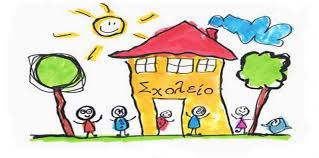 ΑΝΑΚΟΙΝΩΣΗΣας ενημερώνουμε ότι οι εγγραφές των μαθητών/τριών για το σχολικό έτος 2020-21 αρχίζουν την Παρασκευή 15 Μαΐου και λήγουν την Παρασκευή 29 Μαΐου 2020. Στην Α΄ τάξη Δημοτικού εγγράφονται οι μαθητές/τριες που γεννήθηκαν από1-1-2014 έως 31-12-2014.Δικαιολογητικά εγγραφώνΠιστοποιητικό γέννησης (Υπάρχει στο Σχολείο)Επίδειξη βιβλιαρίου Υγείας του Παιδιού/Βιβλιάριο εμβολίωνΑτομικό Δελτίο Υγείας Μαθητή/τριας (Το έντυπο δίνεται από το Σχολείο)Αποδεικτικό στοιχείο για τη διεύθυνση κατοικίας του/της μαθητή/τριαςΒεβαίωση/Πιστοποιητικό Φοίτησης ΝηπιαγωγείουΏρες εγγραφής 10-12 π.μ. μετά από συνεννόηση με τη Δ/ντρια και με χρήση μάσκας. Η Δ/ντρια του Σχολείου            Ειρήνη Λαμπρίδου         (τηλ. επικ. 2521067126) 